муниципальное автономное дошкольное образовательное учреждение детский сад комбинированного вида «Солнышко» Дятьковского районапроект«Мы в ответе за тех, кого приручили»(младшая группа)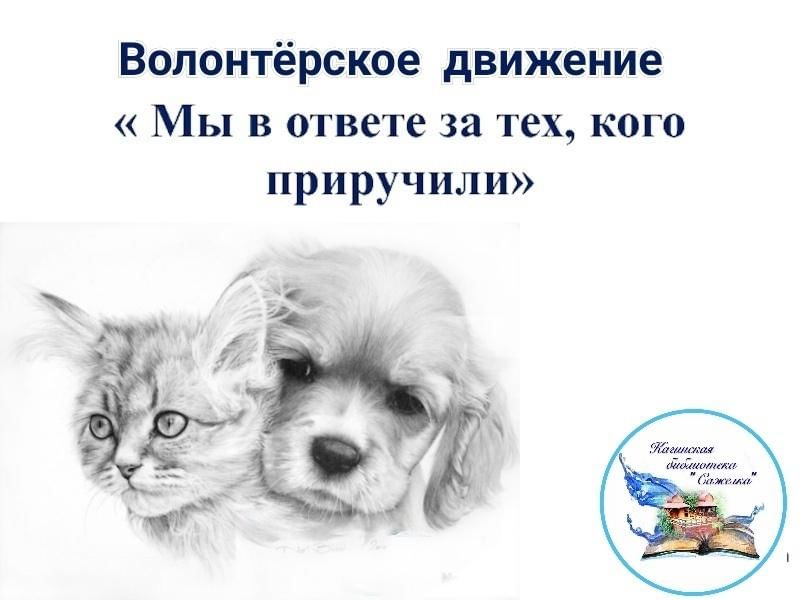 г. Дятьково2021 год«Они нуждаются в нашей помощи. 
И кто же им поможет, как не люди с большим и добрым сердцем!»Актуальность проектаЭкологическое воспитание детей начинается с того момента, как ребенок знакомится с окружающим миром. Ему приходится узнавать много нового. Как мало в настоящее время добра вокруг. Сколько жестокости, безразличия, боли мы наблюдаем в нашей жизни. На улицах нашего города мы наблюдаем огромное количество бездомных животных, брошенных своими хозяевами. Главную роль в этом процессе занимают родители, ведь от их понимания всей проблемы зависит дальнейшее осознание ребенком важности жизни живых существ. Пользуясь этим, можно заинтересовать детей в получении научных знаний о живых существах, их жизни, о нормах и ценностях животного мира. ГипотезаЕсли ребенок будет чаще общаться с домашними животными, тем лучшее представление получит об их особенностях и повадках, у него сформируется навык взаимодействия с ними, появится чувство ответственности, доброты, сопереживания, сострадания не только к своим питомцам, но и к обездоленным животным.Цель:Создание условий для формирования у детей представлений о нравственных нормах, как основы будущей системы ценностей животного мира.Задачи:формировать активную социальнонравственную позицию по отношению к окружающему миру;развивать эмоционально-чувственную сферу личности ребенка через любовь и осознанное отношение ко всему живому;прививать детям чувство ответственности, доброты, сопереживания, сострадания не только к своим питомцам, но и к обездоленным животным;воспитывать гуманное отношение к животным, чувство сопричастности и ответственности;повысить уровень вовлеченности родителей воспитанников в деятельность ДОУ, как активных участников образовательных отношений.Тип проекта: краткосрочный, групповой.Продолжительность: 2 недели.Результат: Изготовление кормушек на участок группы для зимующих птиц. Проявление более ответственного отношения и активной жизненной позиции у детей и взрослых по отношению к «Братьям нашим меньшим». Участники проекта: воспитанники младшей группы, родители воспитанников, педагог группы.Срок реализации: январь 2022 г.Основные направления работы с детьми:организованные формы – занятия, творческая мастерская, акция;совместная деятельность взрослого и ребенка;самостоятельная деятельность детей;рассматривание фотографий, иллюстраций, мультфильмов;чтение художественной литературы;художественное творчество;игры;расширение кругозора за счет сообщения сведений различного характера. Принципы реализации:принцип индивидуального и дифференцированного подхода, т.е. учет личностных, возрастных особенностей детей, уровня их психического и физического развития, их сопутствующих дефектов;принцип интеграции работы с различными направлениями воспитательной работы и видами деятельности детей;принцип доступности;принцип постепенности;принцип системности.1 этап Цель: расширить представление у детей о домашних питомцах, условиях их содержания и ухода за ними, создать условия для повышения активности участия родителей в жизни группы.Задачи:        Воспитательная: воспитывать у детей любовь к животным.Обучающая: формировать у детей представление о домашних питомцах, расширять знания об условиях жизни животных, их потребностях, особенностях их питания и ухода за ними.Развивающая: развивать творческие способности взрослых и детей в процессе совместной деятельности, любознательность, наблюдательность.2 этап. Разработка проектаДовести до детей и их родителей важность проблемы.Подобрать методическую, познавательную, художественную литературу, иллюстрационный материал по данной теме.Подобрать материалы для игровой деятельности.Подобрать необходимые материалы для творческой и продуктивной деятельности.Составить перспективный план мероприятий.3 этап. Выполнение проектаИгровая деятельность***  Сюжетно-ролевая игра «Семья», «Зоопарк», « Зоомагазин», «Ветеринарная клиника».Цель: развивать у детей самостоятельность в игре, учить подражать взрослым: маме, папе, бабушке, дедушке; воспитывать любовь к животным; учить коллективной игре, внимательному отношению друг к другу; воспитывать любовь к труду; знакомить с новыми профессиями.*** Настольно-печатная игра «Мамы и детки», лото «Профессии», «Животный мир».Цель: воспитывать любовь и уважение к животным, расширять кругозор и обогащать словарный запас детей новыми терминами, развивать связную речь. *** Словесные игры «Кто  где живёт? », «Исправь  ошибку», «Подскажи словечко», «Раз, два, три, четыре, пять… про кого хочу сказать».Цель: расширить у детей знания о домашних животных, учить разбираться в их повадках и потребностях, уточнить степень ответственности, развивать речь, память.Художественно-речевая деятельностьЦель: формировать у детей понятие «домашний питомец», отличать его от домашних и диких животных, воспитывать любовь  к «братьям нашим меньшим», проявлять заботу о питомцах, учить внимательно наблюдать и слушать, развивать речь и память.Чтение и заучивание стихов и сказок о животных.Беседа: «Кто в домике живёт?», «Как ухаживать за питомцем», «Чем помочь тебе зверёк?», «Ответственность и желание поиграть».Чтение пословиц и поговорок о животных, загадки.Музыкально-театрализованная деятельностьЦель: учить слушать музыку, выполнять движения в такт музыки, умело входить в роли героев сказок, развивать дружелюбие по отношению друг к животным.Художественно-эстетическая деятельностьЦель: развивать творческие способности детей, учить доставить радость  другому, доводить начатое дело до конца, прививать аккуратность в работе.Изготовление коллективных работ «Рыбки в аквариуме».Выставки «Хомячок», «Черепаха», «Разноцветный попугай»Цель: развивать творческие способности взрослых и детей в процессе совместной деятельности.Продуктивная деятельность.Рисунок: «Наш дружок - хомячок», «Портрет Франклина»,  «Уля или Юля», «Щеночек».Аппликации: «Хома-хомячок», «Черепаха», «Кролик»,  «Кошечка».Лепка: «Зёрнышки»,  «Черепашка», «Морковка», «Улиточки», «Попугай Кеша», «Пластилиновые кошки и коты», «Обед для собачки».4 этап. Продукт проектной деятельностиКоллективная работа «Рыбки в аквариуме»Выставка рисунков «Такие разные кошки»Фотовыставка «Мой питомец»Изготовление кормушекСписок литературыТ.А. Шорыгина «Домашние животные. Какие они?», Издательство ГНОМ и Д, Москва, 2008 г.Интернет - ресурсы. сайт «Почемучка», https://infourok.ru/Подготовил воспитатель:Подготовил воспитатель:Барсук Ю.А.